PHIẾU KHẢO SÁT GIẢNG VIÊN/NHÀ KHOA HỌCVỀ VIỆC XÂY DỰNG CHUẨN ĐẦU RA CHƯƠNG TRÌNH ĐÀO TẠOTRÌNH ĐỘ THẠC SĨ NGÀNH:...........................................................Ngày thu thập thông tin:..…./……./20…..Hình thức thu thập thông tin:          Điền phiếu         Phỏng vấn trực tiếp                                                            Email, online     Điện thoại   Phần 1.  Thông tin chung về giảng viên/nhà khoa học 1. Họ và tên: ………………………………………………………………………2. Trình độ học vấn:   Tiến sĩ           Thạc sĩ          Cử nhân          Khác  3. Nghề nghiệp: ……………………………………………………………………4. Cơ quan công tác:……………………………………………………………….5. Chức vụ (nếu có): ………………………………………………………………6. Email: ……………………………………………………………………..........Phần 2.  Đánh giá về kiến thức, kỹ năng, năng lực tự chủ và trách nhiệm cần có của học viên sau khi tốt nghiệp7. Ông/Bà đánh giá như thế nào về mức độ cần thiết của các kiến thức, kỹ năng, năng lực tự chủ và trách nhiệm cần có sau đây đối với học viên tốt nghiệp ngành…………? (Đánh dấu (X) vào mức độ lựa chọn). Ghi chú: * Mức độ cần thiết: 1. Không cần thiết – 2. Ít cần thiết - 3. Không rõ – 4. Cần thiết - 5. Rất cần thiết* Mức độ đạt được: 1. Biết – 2. Hiểu & vận dụng - 3. Phân tích – 4. Tổng hợp - 5. Đánh giá & sáng tạo8. Ngoài các năng lực và phẩm chất đã được liệt kê ở trên, theo Quý Ông/Bà, một học viên tốt nghiệp ngành…………..cần có thêm các kiến thức, kỹ năng, năng lực tự chủ và trách nhiệm nào?Vui lòng ghi rõ các kiến thức cần bổ sung: ……………………………………………………………………………………………………………………………………………………………………………………………..Vui lòng ghi rõ các kỹ năng cần bổ sung:……………………………………………………………………………………………………………………………………………………………………………………………..Vui lòng ghi rõ các năng lực tự chủ và trách nhiệm cần bổ sung:……………………………………………………………………………………………………………………………………………………………………………………………..Xin chân thành cảm ơn!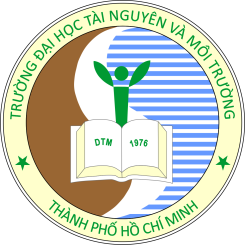 BỘ TÀI NGUYÊN VÀ MÔI TRƯỜNG
TRƯỜNG ĐẠI HỌC TÀI NGUYÊN VÀ MÔI TRƯỜNG TP. HỒ CHÍ MINHSTTCác chuẩn đầu raMức độ cần thiếtMức độ cần thiếtMức độ cần thiếtMức độ cần thiếtMức độ cần thiếtMức độ đạt đượcMức độ đạt đượcMức độ đạt đượcMức độ đạt đượcMức độ đạt đượcSTTCác chuẩn đầu ra1234512345AKiến thứcKiến thứcKiến thứcKiến thứcKiến thứcKiến thứcKiến thứcKiến thứcKiến thứcKiến thứcKiến thức123…..BVề kỹ năngVề kỹ năngVề kỹ năngVề kỹ năngVề kỹ năngVề kỹ năngVề kỹ năngVề kỹ năngVề kỹ năngVề kỹ năngVề kỹ năng123…..CVề năng lực tự chủ và trách nhiệmVề năng lực tự chủ và trách nhiệmVề năng lực tự chủ và trách nhiệmVề năng lực tự chủ và trách nhiệmVề năng lực tự chủ và trách nhiệmVề năng lực tự chủ và trách nhiệmVề năng lực tự chủ và trách nhiệmVề năng lực tự chủ và trách nhiệmVề năng lực tự chủ và trách nhiệmVề năng lực tự chủ và trách nhiệmVề năng lực tự chủ và trách nhiệm123…..